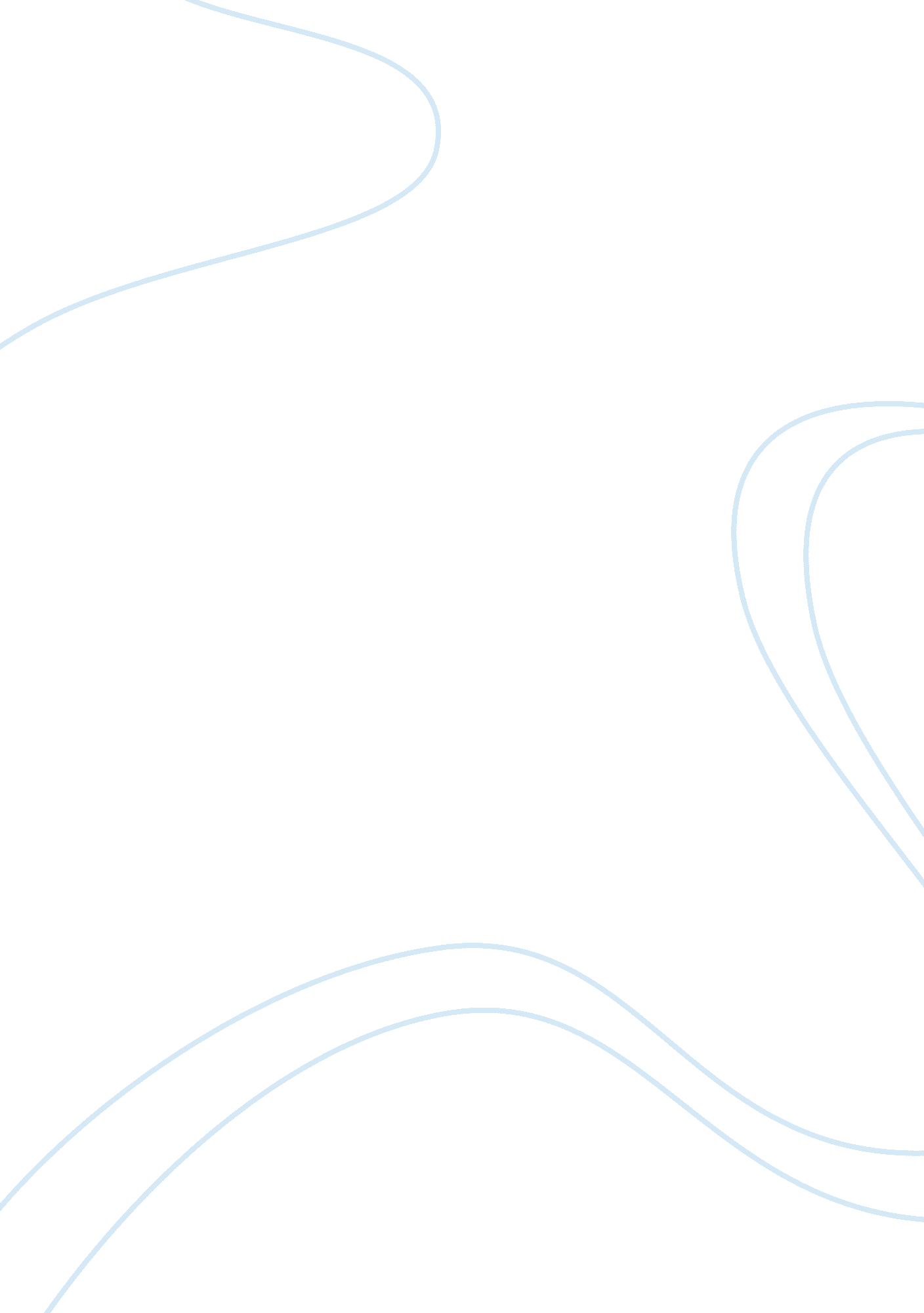 The need for construction firms commerce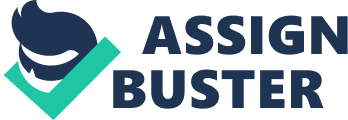 The current building patterns have resulted in societal, economic and environmental jobs and therefore the behavior and actions of building administration in realtion to sustainability has become an important issue. The quest for building houses to pull off their sustainability public presentation has ne’er been greater particularly in altering concern environments, hosted by many interconnected factors such as: fluctuating building demand ( Gruneberg, 2009 ) ; altering procurement tendency ( Cartlidge, 2004 ) ; altering authorities precedences toward sustainability ( Shen and Tam, 2002 ) ; and increasing clients ‘ outlooks and demands on sustainable solutions. Sustainability direction is therefore one of the cardinal attacks for houses to stay feasible in altering concern environment ( Zhang et al. , 2000 ) . However, pull offing organizational sustainability is non an easy procedure as it may necessitate administrations to follow an unfastened head set, analyse their concern environment and alter their strategic enterprise and behavior, towards following sustainable thoughts and patterns for improved fight. It is hence of import for building administrations to understand the cardinal factors driving sustainability direction. Sustainability direction is a comparatively new filed which makes it possible for administrations to mensurate, manage and describe their sustainability public presentation in a rigours manner ( Mc Elroy and Van Engelen, 2012 ) . Although the construct of sustainability direction is well-documented in the general concern literature, it appears that small is done to through empirical observation look into or pattern the sustainability direction of building houses. 1. 2- THE KNOWLEDGE GAP The literature reappraisal attests to the demand for building houses to put greater accent on pull offing their sustainability public presentation in order to stay competitory. Although many surveies have focused on the sustainability docket of building houses in different states ( e. g. Myers, 2005 ; Mills and Glass, 2009 ; Jones et al. , 2010 ) , it appears that no or small accent has been place to through empirical observation pattern the sustainable direction of building administrations in a changing concern environment. Previous surveies have chiefly focused on the pertinence of EMS, CSR and the barriers and drivers for sustainability in building. They do non see: ( 1 ) the components of sustainability and ( 2 ) the corporate dependance consequence of external environmental forces, organizational attitudes, resources, capablenesss and schemes on contractors ‘ sustainable public presentation, as what manufacture-related surveies do. It is hence non known what are the cardinal organizational resources, capablenesss and schemes that drive building administrations ‘ sustainable public presentation and hence their fight. 1. 3- RESEARCH AIM AND OBJECTIVES Recognizing the spreads in the cognition, this research aims to look into the sustainability direction of building administrations. Under this purpose ; the specific aims are set out as follows: Objective 1: Identify the cardinal determiners of sustainability direction in building administrations. Objective 2: Develop a model for sustainability direction in building. Objective 3: Testing of model Objective 4: Develop schemes to better current state of affairs. 1. 4- SIGNIFICANCE AND SCOPE None of the old conceptual model allowed for an scrutiny of the relationship between possible determiners of CSM, 2- OVERVIEW OF CONSTRUCTION 2. 1- THE NATURE OF CONSTRUCTION INDUSTRY The building industry is a important portion of many economic systems, both in footings of GDP and employment ( Hampson and Brandon, 2004 ) . It contributes for about 6. 2 per centum to GDP yearly and histories for 7 per centum of employment within Australia ( ABU ) . The satisfactory growing of the industry is indispensable for the public assistance of any economic system as its growing is related to the growing of many other sectors such as services and fabrication ( Hillebrandt, 2000 ) . Ofori ( 1990 ) proposed nine characteristics specific to the building industry. These are: ( I ) big size ; ( two ) influence of authorities as a client ; ( three ) high production cost ; ( four ) alone nature of demand ; ( V ) unattractive nature of work ; ( six ) broad scope of engineerings ; ( seven ) impermanent and multi-disciplinary collaborative nature of organisations ; ( eight ) drawn-out production procedure ; and ( nine ) complex construction of the industry. Another of import characteristic of the industry as noted by Hampson and Brandon ( 2004 ) is that it chiefly consists of little and average endeavors ( SMEs ) , for illustration 94 per cent of Australian building concerns are SMEs using less than 5 people. This big proportion of smaller concerns indicates that on the whole, the industry is likely to be fragmented. 2. 2- THE BUSINESS ENVIRONMENT OF CONSTRUCTION ORGANISATIONS Shirazi et al. , ( 1996 ) recognized that the industry has complex-dynamic environment, which signifies the greatest sum of uncertainness in decision-making. This means that building administrations are likely to cover with rapid alterations and unforeseen determination state of affairss in their concern activities Harmonizing to Betts and Ofori ( 1994 ) , the environmental dynamism in building is turning at an increasing fast gait and while presenting important menaces it is offering proportionally greater strategic chances with clip. In this survey, environmental dynamism refers to the rate of alteration, absence of form and capriciousness of the environment, following the definition of Dess and Beard ( 1984 ) . Harmonizing to Hillebrandt et al. , ( 1995 ) the behavior of building houses is strongly influenced by the environment within which they operate. He besides identified five environmental factors determining the fight of the building industry as: economic and industrial factors, authorities policies, societal and technological alterations, external influences and the industry ‘ s development. This is in line with Betts and Ofori ( 1994 ) who observed that the environment in which building houses operate is progressively influenced by: economic factors, technological factors, societal factors and the industry ‘ s development towards the information age. Sustainability is going an of import important point from a planetary building position. This is highlighted, for illustration, by the important impact of building activities on waste, energy usage and nursery gas ( GHG ) emanations ( Wallance, 2005 ) . The terrible impacts of building on the environment have led to a turning accent on sustainability direction. This, in bend, is reflected by the climb force per unit area exerted by clients, authorities and other stakeholders with regard to the building administrations going more accountable for their societal and environmental impacts. Sustainability has now become more outstanding in the contract choice procedure due to the incorporation of sustainability into contract choice standards. The above reappraisal shows that behavior of building administration is influenced by several external environmental factors and that, with the increasing societal consciousness about environmental issues and rigorous authorities policies to implement environmental sustainability there is an increased demand on the building administrations to do edifices more ‘ green ‘ and present substructure undertakings that have lower C emanations. Sustainable direction and patterns have been touted as the following strategic arm in the battleground of competition ( Zhang et al. , 2000 ) . It is of import for building administrations to understand the types of alteration in their concern environment and how these alterations could impact their concern operations. 2. 3- TRENDS INFLUENCING THE CONSTRUCTION ORGANISATIONS Changes in the current economic system in the past decennaries have been showing new challenges to the building industry ( Wang and Yang, 2006 ) . Drivers that impact the building industry include globalisation of the concern environment, building demand, environmental sustainability and clime alteration, new stuffs and engineerings, and administration and ordinance. 2. 3. 1-Globalisation Thorpe and Ryan ( 2007 ) pointed out that globalization has twofold significance for the building administrations. First, building is going an progressively planetary concern, characterised by a tendency towards big houses. Second, globalised market provides entree to building administrations to travel planetary. Sillars and Kangari ( 1997 ) noted that handiness of economical transit and effectual telecommunication systems have virtually removed the barriers to entree of information and markets and this has transformed the traditional geographically dependent building industry into one in which boundary lines between rivals are about removed. Harmonizing to Raftery et al. , ( 1998 ) , the strength of competition has been intensified with the increased engagement of more foreign contractors in domestic building markets, particularly in less developed states due to authoritiess ‘ economic and substructure development enterprises. They besides added that globalization means chances and menaces coexist or are in apposition for building companies. 2. 3. 2- Construction Demand Gruneberg ( 2009 ) pointed out that alterations in building demand could be due to major alterations in its economic, political, demographic, technological and environmental conditions. Harmonizing to Loosemore et al. , ( 2003 ) , the rhythms of extremums and troughs in building demand is a chief ground of human resource direction related jobs for contractors. For illustration, due to the cyclical nature it is hard to do long -term investing in nucleus staff. This is shared with Ive and Gruneberg ( 2000 ) and Hillebrandt and Cannon ( 1990 ) who recognized that the fluctuation in building demand is one of the chief troubles faced by contractors in their strategic planning for resource use and investing. Expectations of society and population growing besides influence the degree of building demand. Gruneberg ( 2009 ) explained that, social outlook alterations with economic growing and this consequences in the demand for improved residential, non-residential and substructure edifices in footings of comfort, convenience and visual aspect. Similarly, Hillebrandt ( 2000 ) indicated that, as population additions, the demand for lodging and educational installations besides increase. This addition in demand increases the monetary value of adjustment and this in bend additions houses and land monetary values ; all these finally shape the demand of building activity ( Gruneberg, 2009 ) . Gruneberg ( 2009 ) besides identified that, as sustainability have become a of import characteristic in current planetary political relations, authoritiess ‘ particularly in developed states are seting more force per unit area towards making a more sustainable environment. This has resulted in alterations in demand for building with clients want more energy economy. 2. 4- IMPACTS OF CONSTRUCTION ON ENVIRONMENT The building industry is major consumer of universe ‘ s energy and resources. It consumes 30 to 40 per centum of planetary energy production and 40 per centum of extracted resources. It relies to a great extent on natural environment for the supply of natural stuff such as lumber, sand and sum for the edifice procedure. This extraction of natural resources impacts the environment both from an ecological and scenic point of position ( Langford et al. 1999 ) . Extraction of natural stuff and building activities themselves besides contribute to the emanations and accretion of pollutants in the environment, which includes some of the toxic substances such as N and sulfur di oxide. These are released during extraction and transit of stuffs every bit good as site plants ( Ofori and Chan 1998 ) . About half of the entire CFCs ( CFC ) emanation is produced in the edifice industry ( Moughtin 1996 ) . Pollutants released into biosphere due to on-site carelessness besides cause H2O and land taint. Harmonizing to Langford et al. , ( 1999 ) about one tierce of universe ‘ s land is degraded and pollutants are consuming environmental quality. Because of the tremendous volume and strength of energy and resource usage, the building industry exerts tremendous force per unit area on the whole ecosystem. The building industry besides produces a big sum of waste. Teo and Loosemore ( 2001 ) claimed that building activities produce about 29 % of waste in USA, more than 50 % in UK and 20-30 % in Australia. Harmonizing to Chiveralls ( 2011 ) in 2006-2007, the building and destruction sector accounted for more than a 3rd of Australia ‘ s 43. 8 million dozenss of waste. Approximately 43 per cent of building and destruction waste ( 81 per cent of which is constructing debris ) went to landfill. Most of the waste could be for re building but the industry has non acknowledged the waste recycling to its possible. Though it is true that reinforced environments provide abundant chances to accomplish economic growing and societal development it is clear that development and misdirection of built environment has a immense part towards today ‘ s environmental jobs. Du Plessis ( 2007 ) stated that the challenge for the building sector is non merely to react to the demand for equal lodging and rapid urbanisation, but to make it in a manner that is socially and ecologically responsible. 3- OVERVIEW OF SUSTAINABILITY 3. 1- SUSTAINABILITY Sustainability by definition, addresses the impacts of economic development and industrial growing on the bing physical, institutional and rational construction of society and its natural systems by specifying and explicating the relationship between dynamic human economic systems and slower-changing ecological system ( Khalili, 2011 ) . Because natural, economic and societal systems are all interdependent, it is logical that they all must be addressed when making a sustainable solution. Due to its incorporate nature sustainability has three dimensions that include economic system, environment and society ; traditionally these dimensions are reviewed in isolation as presented in Fig 1 ( Peet and Watts, 1996 ) . Society Economy Environment Fig 1: The three dimensions of sustainable development This piece repast attack has the undermentioned negative side effects ; Solution for one job can do other job worse ; for illustration edifice houses for society on wood land has an inauspicious affect on the environmental wellness of planet. A inclination to concentrate on short term ends without the consideration of long term consequences. A inclination to make opposite groups, for illustration concerns claims that incorporation of environment and society restrict their economic growing. Mc Elroy and Van Engelen ( 2012 ) , presented a definition of sustainability based on the capital theory as “ Sustainability is the topic of a societal scientific discipline or direction subject that measures and/or manages the impact of human activities on the transporting capacities of critical capitals in the universe, comparative to criterions or norms for what such capacities need to be in order to guarantee human wellbeing ” . They argue that without context sustainability is nonmeaningful, farther they described context which could be used in sustainability direction and coverage as a three measure process as follows: 1. Carrying Capacities of Capital: First the critical capitals ( stock ) and their carrying capacities ( flow ) an administration is holding impact on in ways that can impact stakeholder good being, every bit good as capitals it should be holding impact on in order to guarantee stakeholder good being must be identified. 2. Responsible Population: Following it must be determined who the responsible populations are for guaranting the quality and sufficiency of such stocks and flows. 3. Organizational Allotment: and last, based on the first two stairss proportionate portions of available stocks and flows and/or burden portions for bring forthing and/or keeping them to single administrations must be allocated. 3. 2- SUSTAINABLE DEVELOPMENT The construct of sustainable development is a consequence of the turning consciousness of the increasing environmental jobs and socio-economic issues to make with poorness and inequality and concerns about a healthy hereafter for humanity ( Hopwood et al. , 2006 ) . The term was first usage in 1980 in the World Conservation Strategy ( IUCN et al. , 1980 ) , since so sustainable development has become an of import international docket, and many conferences have held such as the UN Conference on Environment and Development in Rio de Janeiro ( 1992 ) , Kyoto conference on planetary heating ( 1997 ) , Johannesburg Earth Summit ( 2002 ) and Washington Earth Observation Summit ( 2003 ) . These have promoted positive action programs from many states to absorb and implement the doctrine into their Industrial sector. Brundtland Report defines sustainable development as run intoing ‘ the demands of the present without compromising the ability of future coevalss to run into their demands ‘ ( WECD 1987 pg. 43 ) . The IUCN publication Caring for the Earth ( 1991 ) provided an alternate definition of sustainable development that is besides frequently quoted: to better the quality of life while populating within the transporting capacity of life ecosystems. Sustainable development requires the integrating of the three traditionally separate spheres, i. e. the interconnectednesss between the three dimensions as described in Fig. 2 demand to be taken into history. Au ( 1996 ) states that, these three dimensions are aims to be met, non merely conditions to be fulfilled or manipulated. If any development scheme or way or form can non run into either one of these ends, it can non be regarded as sustainable. It is important that a balance of the three dimensions is maintained in order to accomplish sustainable development. Sustainable development Fig 2: The incorporate attack towards the three dimensions of Sustainability On the other side Adam ( 2006 ) claims that the conventional apprehension of sustainable development, based on the ‘ three pillars ‘ theoretical account is flawed because it implies that tradeoffs can ever be made between environmental, societal and economic dimensions of sustainability. In response to this defect, a differentiation is frequently drawn between ‘ strong ‘ sustainability ( where such tradeoffs are non allowed or are restricted ) and ‘ weak ‘ sustainability ( where they are allowable ) . He besides argued that nevertheless, in pattern, development determinations by authoritiess, concerns and other histrions do let tradeoffs and set greatest accent on the economic system above other dimensions of sustainability, this is a major ground why the environment continues to be degraded and development does non accomplish desirable equity ends. Moffat ( 1993, pg 109 ) argued that “ despite the different definitions of sustainable development, it is clear that if treatments of sustainable development are to be translated into existent pattern so an appropriate methodological analysis must be developed ” . This methodological analysis should integrate the undermentioned four belongingss. The methodological analysis must be dynamic instead than inactive. The clip skyline should be sufficiently long to allow ecological and economic procedures to be captured in the theoretical account. Policies embedded in the theoretical account can be turned on so that their impact on waies of sustainable development can be examined. Any consideration of sustainable development must run at the national degree so that policies originating from research and application are really politically accountable to the population most affected by them. Hai et al. , ( 2010 ) investigated act uponing factors towards sustainable development and have listed poorness, deficiency of information and instruction are the chief barriers in the success of sustainable development. They have besides found a positive relationship between cognition, attitude and pattern in sustainable development programmes. 3. 3- SUSTAINABILITY IN CONSTRUCTION ORGANISATIONS Myers ( 2005 ) examined the attitudes of UK building companies towards sustainability on the footing of their public-disclosure information, and found that really few large-sized companies positively responded toward the impulse of pull offing their sustainable public presentation. He found that some of the exceptionally big building houses are get downing to admit sustainability but the little unlisted houses will be slow towards encompassing a positive attitude to sustainability. In position of this, Mills and Glass ( 2009 ) explained that the slow execution of sustainable enterprises in UK companies is chiefly due to the accomplishment shortage of building professions about sustainable patterns and engineerings. In context of Singapore ‘ s building industry, Oo and Lim ( 2011 ) studied the attitudes and behavior of 34 contractors towards environmental sustainability, and found that the contractors are progressively recognizing sustainable direction as a tool for competitory advantages. Besides, they ascertained that: ( 1 ) house size and type of ownership are cardinal factors chairing the contractors ‘ attitudes towards encompassing sustainable patterns ; and ( 2 ) improved stuffs efficiency and increased authorities fiscal inducements are the cardinal drivers for contractors to follow environmental patterns. Similarly, Ofori et Al. ( 2000 ) surveyed 53 Singaporean building houses on their attitudes towards implementing ISO14000 environmental direction system ( EMS ) , and found that: ( 1 ) most of the houses adopted a wait-and-see attitude towards EMS execution ; ( 2 ) there is a deficiency of cognition of ISO14001 criterions within the industry ; and ( 3 ) deficit of qualified forces and the disconnected nature of the industry ( which leads to material wastage and safety jobs ) are cardinal hurdlings faced by building companies. In position of the latter, Ofori ( 2000 ) studied the possibility of utilizing supply concatenation direction ( SCM ) to better the sustainable public presentation of Singapore building houses. He suggested that effectual SCM could assist greening the building supply concatenation, and recommended green enterprises for the Singapore building industry such as showing best patterns award and educating building practician. This determination is shared by Lam et Al. ( 2010 ) , who pointed out that the usage of information and communicating engineerings, with proper preparation and development, toward bettering concern efficiency and productiveness could take to improved sustainable public presentation. Concentrating on Hong Kong contractors, Shen and Tam ( 2002 ) and Tam et Al. ( 2002 ) found that the contractors are non receptive to sustainability because: ( 1 ) their clients do non back up sustainable enterprise ; ( 2 ) cost and clip are still the chief public presentation standards ; and ( 3 ) they do non hold sufficient capacity to implement environmental direction system ( EMS ) . This is consistent with the findings of Christini et Al. ( 2004 ) that few building companies have adopted EMS in their concern operation due to limited organizational resources and deficiency of common committedness from the industry spouses. Zainul Abidin ( 2010 ) investigated the consciousness and application of sustainable building in Malaysia and found that the construct of sustainability is non widely received in the industry as many developers, particularly little and average companies, are still reserving themselves. He besides pointed out that sustainability execution is low because of several factors such as deficiency of cognition, hapless enforcement of statute law and inactive civilization of building administrations. A similar survey done by Sakr et al. , ( 2009 ) , discovered that there is low airing of information about ISO 14001/EMS among the top contractors due to the absence of the function of local establishments in advancing these systems. In Australia, Hampson and Brandon ( 2004 ) emphasised the importance of building administrations to recognize sustainable direction as a cardinal scheme for improved fight, and suggested that life rhythm appraisal is an environmental direction tool to get down with. They, nevertheless, identified that organizational inactiveness, deficiency of information and deficiency of capacity and authorities inducements are possible barriers to sustainable direction. Petrovic-Lazarevic ( 2008 ) interviewed 17 big Australian building houses about their attitudes to sustainability via the application of ISO14001 EMS as portion of their houses ‘ CSR. They found that the bulk of the houses interviewed have ISO14001 EMS enfranchisement in topographic point, and the grounds for using EMS include competition, quality betterment, community demands, increased public consciousness and clients ‘ demands Hill and Bowen ( 1997 ) and Sev ( 2008 ) pointed out that for building houses to pull off their sustainable public presentation, they must first alter their behavior and attitudes towards being sustainable. Likewise, Carmichael ( 2009 ) and Ngowi ( 2001 ) found that positive behavior towards sustainable public presentation could take to competitory advantage over others particularly in the epoch when most authoritiess and public communities are giving attending to environmental issues. 3. 4- STRATEGIC TOOLS AND FRAMEWORKS FOR ACHIEVING SUSTAINABILITY There are a figure of models developed by research worker to assist administrations go sustainable. The undermentioned subdivision discusses them in item and the sum-up is presented in table1. 1- Environmental Management Systems ( EMS ) : An EMS is a set of procedures and pattern that enables an administration to cut down its emanations and environmental impacts via increasing procedure and operation efficiency. EMSs are designed based on a Plan-Do-Check- Act ( PDCA ) methodological analysis ( Khalili and Melarango, 2011 ) . The first EMS criterion ( BS 7750 ) appeared in 1992, in the UK, and so it was followed by visual aspect of other local and regional criterions ( such EMAS: European Union ‘ s Eco-management and Audit Scheme, etc ) ( Hillary, 1997 ) . The International Organization for Standardization published the first edition of the Environmental Management Systems criterion as ISO 14001, in September 1996. Then an updated version for it was published in twelvemonth 2004. ) . However many research workers ( e. g. Tam et al. , ( 2002 ) ; Kollman et al. , ( 2002 ) ) argue that EMS are merely direction systems and they may non vouch any betterment in environmental public presentation of building administrations. This is shared by Freimann and Walters ( 2002 ) , they presented an empirical survey on the execution of standardized environmental direction systems in companies and concluded that EMSs are largely considered economically profitable investings by directors of the take parting companies and though the systems lead to legion extra valuable, but hard to quantify the betterment of corporate environmental attention. 2- Corporate Social Responsibility ( CSR ) : The universe concern council for sustainable development refers CSR as a go oning committedness by concerns to lend to economic development while bettering the quality of life of the work force and their households every bit good as of the community and society. This definition is similar to Petrovic-Lazarevic ( 2005 ) , who defined CSR as a set of rules established by an administration to run into social outlooks of appropriate concern behavior and accomplish best pattern through societal benefits and sustained competitory advantage. 3- Corporate Social Performance ( CPS ) : Corporate societal public presentation is seen as a constellation of drivers, procedures and results, instead than as an result merely. Wood ( 1991, p. 693 ) defined corporate societal public presentation as “ company ‘ s constellation of rules of societal duty, procedures of societal reactivity, and policies, plans, and discernible results as they relate to the house ‘ s social relationship ” . Table 1: Strategic models and their possible application to accomplish sustainability. ( Adopted from Khalili and Melaragno, 2011 ) Tool/Framework Operational Boundary Potential application Environmental Management system ( EMS ) Administrations Reduce an administration ‘ s emanations and environmental impacts Corporate Social Responsibility ( CSR ) Administrations Supply a model to steer the direction through concern schemes Occupational wellness and Safety Management System ( OHSMS ) Employees Eliminates the possibility of accidents, unwellness or hurt in the workplace by guaranting that jeopardies are eliminated or controlled consistently. Life rhythm Analysis ( LCA ) Merchandises Identify possible environmental facets and impacts of a merchandise during its life rhythm SEA Framework Undertaking Assessment Undertakings Supply a planetary model capable of incorporating three components of sustainability in the class of be aftering actions needed to guarantee concern sustainability and economic viability Corporate Social Performance Administrations Supply a model for company ‘ s societal public presentation 3. 5- DISCUSSION ON THE EXISTING FRAMEWORKS The reappraisal of the available models revealed that corporate societal duty is conceptualized as a rule to actuate corporate behavior. Furthermore, it is really narrow and less strongly focused on environmental ( more strongly on societal ) effects of corporate activities than corporate sustainability ( Marrewijk et al. , 2003 ) . In contrast, corporate societal public presentation is a batch broader: Alongside actuating rules, i. e. drivers of corporate behaviors, they include corporate behavior as such ( procedures of societal reactivity ) and its result. These theoretical accounts besides fall short to distinguish between societal and environmental issues. Furthermore the available models do non analyze how external and internal determiners influence companies ‘ strategic temperament of sustainability direction ( Salzmann, 2006 ) . Another major reverse is that these theoretical accounts do non account for company-specific determiners or internal drivers such as organizational civilization, employee accomplishment and attitudes, organizational construction, tools and procedures. They do non show a concern instance for sustainability. 4- SUSTAINABILITY MANAGEMENT 4. 1- WHAT IS SUSTAINABILITY MANAGEMENT? Conceptually, sustainability direction addresses the job of administration ‘ s parts to sustainability in an integrative manner. It presumes that administrations could merely lend to sustainable development if organizational public presentation improves in all three dimensions of sustainability – economic, environmental and societal – at the same time ( Figge et al. , 2001 ) . While struggles between the three public presentation classs of sustainability ( societal, ecological and economic ends ) may happen, from a realistic concern point of view corporate sustainability direction should first place and recognize chances for coincident betterments in all three dimensions in order to accomplish strong corporate parts to sustainability ( Figge et al. , 2002 ) . Harmonizing to Figge et al. , ( 2001 ) the Integration of the three pillars of sustainability into general concern direction by a matter-of-fact attack offers the undermentioned advantages. ( I ) Sustainability direction that is economically sound is non endangered by economic crisis because it is non merely carried out every bit long as the administration is successful. Normally, if administrations find themselves under fiscal hurt, those costs that are perceived as non lending to the economic success are cut down foremost. ( two ) Sustainability direction that besides contributes to competitiveness, as the administration serves as an appropriate function theoretical account for other concerns. Therefore, from the point of view of sustainability, it is most desirable if a concern improves public presentation with respect to all the three dimensions of sustainability at the same time. Salzmann ( 2006, P: 17 ) defined sustainability direction as “ The strategic and profit-driven corporate response to environmental and societal issues that are caused through the organisation ‘ s primary and secondary activities. It incorporates a certain degree of strategic temperament to react, is based on a more or less detailed economic principle and implemented through tools, constructions and enterprises ” . This definition by Salzmann incorporates three of import sub-concepts. Strategic temperament refers to companies ‘ willingness to incorporate societal and environmental issues consistently and persistently into their concern schemes. Economic principle refers to the concern instance for sustainability. Bansal et al. , ( 2000 ) argued that the concern instance ( e. g. improved procedures and repute ) the greater will be the motive for the sustainability direction. Execution needs strong coaction between general direction and sustainability experts to implant sustainability in long term end scenes. More late McElroy and Engelen ( 2012, P: 90 ) defined Corporate sustainability direction or sustainability direction as “ a direction subject that seeks to pull off or command the impacts of administrations on critical ( non-monetary ) capitals in the universe, such that they ( i. e. , the impacts and the activities that produce them ) are sustainable ” . They farther explained that in order to be sustainable an administration must consistently pull off its impacts on critical capitals such that its impacts are just and proportionate and that its impact would non set human good being at hazard. 4. 2- THE BUSINESS CASE FOR SUSTAINABILITY Epstein and Roy ( 2003 ) argued the troughs can truly integrate societal and environmental facets into their concern schemes merely by doing the concern instance for societal and environmental public presentation. The chief ground for non following sustainable concern patterns is the inability to show a clear concern instance for such patterns ( Sustainability study study PricewaterhouseCoopers, 2002 ) . Theoretical and empirical research indicates that most administrations have possible for one or several concern instances for sustainability, nevertheless it is non recognised due to complex direction systems ( Schaltegger and Wagner, 2006 ) . Schaltegger ( 2008 ) outlined that the concern instance for sustainability is characterised by making economic success through ( and non merely along with ) a certain environmental and/ or societal activity. He farther explained that concern instance for sustainability is non an automatic relationship with general patterns it has to be created actively through an intelligent sustainability direction attack. 4. 3- SUSTAINABILITY MANAGEMENT AND COMPETITIVE ADVANTAGE Many research workers have linked sustainability to competitory advantage. Madu ( 2004 ) argues that environmental direction is a cardinal to accomplish fight in today ‘ s market he has given illustrations of Xerox and Kodak ; both companies have gained 1000000s through re-manufacturing of merchandises. Harmonizing to Davidson ( 1987 ) , the ability for houses to bring forth added value for their clients, and chances to profit from environmental good patterns are keys towards deriving competitory advantages. This agrees with Porter ( 1985 ) and Barney ( 1991 ) that houses will derive competitory advantages merely if they are able to implement value-creating schemes that are non easy imitated by their rivals in a changing concern environment. The relationships between administrations ‘ competitory advantage and sustainability direction are well-established in the direction literature, which chiefly focused on the fabrication industry ( e. g. Ansoft, 1965 ; Porter, 1980 ; Rodrigues et al. , 2002 ) . Harmonizing to Davidson ( 1987 ) , the ability for houses to bring forth added value for their clients, and chances to profit from environmental good patterns are keys towards deriving competitory advantages. This agrees with Porter ( 1985 ) and Barney ( 1991 ) that houses will derive competitory advantages merely if they are able to implement value-creating schemes that are non easy imitated by their rivals in a changing concern environment. Bansal and Roth ( 2000 ) operationalized the drivers of corporate ecological responses: increased environmental ordinance ; increased stakeholders ‘ force per unit area and consciousness ; increased economic chances ; and increased self-awareness of environmental values and moralss. Rodriguez et Al. ( 2002 ) pointed out that these alterations, fuelled into the competitory landscape by sustainable development, have influenced the manner in which houses operate and map. Welford and Gouldson ( 1993 ) studied the relationships among houses ‘ scheme, sustainability and fight, and found that the chief component of competitory advantages for houses are derived from sustainable patterns and procedures such as improved merchandise quality, improved stuffs efficiency and waste decrease. Likewise, Wagner ( 2005 ) examined the sustainability and competitory advantages of makers across United Kingdom ( UK ) , Italy and Netherlands, and found that there is a positive relationship between the makers ‘ economic and sustainability public presentation. Marchi et Al. ( 2012 ) through empirical observation modelled the environmental public presentation and schemes of Italy makers, and found that houses develop green schemes to cut down environmental impacts while accomplishing economic benefits and fight through effectual supply concatenation direction. This is consistent with the findings of Lee and Kim ( 2011 ) that the ability of Korean makers to incorporate their cardinal providers in their green new merchandise development utilizing technological invention is the cardinal towards accomplishing competitory advantages in an ecologically-driven market. 4. 4- THE CONSTITUENTS OF SUSTAINABILITY MANAGEMENT AND COMPETITIVE ADVANTAGE The undermentioned subdivision discusses the possible components of sustainability direction as identified in literature reappraisal. 4. 4. 1- Stakeholder force per unit area Harmonizing to Freeman ( 1984 ) Stakeholders are persons and groups which can impact the company ‘ s public presentation or who are affected by a house ‘ s actions. Clarksson ( 1995 ) distinguished stakeholders into two groups as primary stakeholders, without whose engagement and back up the organisation can non last ( e. g. clients, providers, authoritiess ) , and secondary stakeholders, which affect and are affected by the organisation but are non engaged in minutess with it and are non indispensable for its endurance ( e. g. media, non-governmental organisations ) . The empirical survey done by Elijido-Ten ( 2007 ) indicates that stakeholder theory can lend to understand how administrations behave under quickly altering concern environment where sustainability issues are progressively going of import. 4. 4. 2- Economic chances and menaces Chen ( 2006 ) have outlined that the environmental factors, such as economic and competitory conditions, market turbulency and authorities intervention are of import forecasters to an organisation ‘ s public presentation. 4. 4. 3- Legislation Regulations in the most states plays a critical function to advance corporate acceptance of broader sustainability elements such as redesign of merchandises and procedures to cut down environmental and societal impacts, merchandise stewardship, protection of home grounds, operation within a part ‘ s environmental carrying capacity, protection of the involvements of future coevalss, every bit good as the just reconciliation of the involvements of all sections of society ( Gladwin et al. , 1995 ; Hart, 1995, 1997 ; Starik and Rands, 1995 ) 4. 4. 4- Organizational civilization: Harmonizing to Schein ( 1990 ) , civilization is something that a group learns over a period of clip as it tries to work out its jobs of endurance in an external environment and its jobs of internal integrating. Such acquisition is at the same time a behavioral, cognitive and emotional procedure. Therefore, civilization can be understood as ( a ) a form of basic premises, ( B ) invented, discovered or developed by a given group, ( degree Celsius ) as it learns to get by with its job of external version and internal integrating, ( vitamin D ) that has worked good plenty to be considered valid and hence, ( vitamin E ) is to be taught to new members as the right manner to comprehend, believe, and experience in relation to these jobs ( Tripathi et al. , 2000 ) . Brown ( 1998, pg 9 ) defined organisational civilization as “ the forms of beliefs, values and learned ways to get by with experiences that have developed during the class of an organisation ‘ s history, and which tend to be manifested in its stuff agreement and in the behavior of its members ” . Senge et al. , ( 1999 ) highlighted that sustainable development and direction can non be achieved without invention, and invention is best achieved in a civilization that embraces and Fosters larning and alteration. It is hence importance for houses to follow a learning organisational civilization, which encourages advanced behaviors and no-blame attitudes, so as to further their organizational members ‘ committedness towards accomplishing sustainable public presentation ( Hartman, 2006 ) . 4. 4. 5- Organizational construction: Tomer ( 1996 ) stated that organisational construction is the internal form of relationship, authorization, and communicating among places in an organisation and among members of the organisation. Administrations construction could besides lend towards sustainable public presentation, Burton et al. , ( 2006 ) outlined that organizational construction could act upon the pick of concern scheme. Top direction committedness is another of import characteristic as noticed by Cumming ( 2008 ) towards sustainable public presentation 4. 4. 6- Employee accomplishments and attitudes: Surveies done by Angel Del Brio et al. , ( 2007 ) and Pringle and Kroll ( 1997 ) emphasized that intangible knowledge-based ( e. g. , people ) resources may by and large take to a sustainable direction and competitory advantage when the environment alterations rapidly. This position is besides supported by Chaminda et al. , ( 2007 ) who insisted that silent cognition of workers is really valuable towards organizational public presentation in building due to intrinsic features of the industry. 4. 4. 7- Supply concatenation capablenesss: Krause et Al. ( 2009 ) quoted that a company can be merely every bit sustainable as the administrations that supply it, hence sustainability direction entail both internal operations and activities of external supply concatenation members. Ofori ( 2000 ) studied the possibility of utilizing supply concatenation direction ( SCM ) to better the sustainable public presentation of Singapore building houses. He suggested that effectual greening the building supply concatenation could assist the overall sustainability public presentation of administrations. This is in line with Ho et Al. ( 2009 ) who examined the contrasts between traditional and green supply ironss. They discussed several chances in green supply concatenation direction in deepness, including those in fabrication, bio-waste, building and packaging. The writers argue that some operations have discovered the cost salvaging benefits after following more environmentally friendly patterns. 4. 4. 8-Technological capablenesss: Shrivastava ( 1995 ) examined the relationship between environmental engineerings and competitory advantages, and argued that environmental engineerings which could offer houses new substantial orientation and direction procedure towards understating ecological impacts of economic production while heightening their fight. He nevertheless added that, for effectual execution of environmental engineerings, houses should put greater accent on their company ‘ s vision, resources, production procedures and merchandises. Thrope et al. , ( 2007 ) have besides outlined that usage of ICT to better efficiency and productiveness along with preparation and development could take to better sustainable public presentation. This position is supported by Lam et al. , ( 2010 ) who listed engineering as a driver for sustainability. 4. 4. 9- Business schemes: Robinson ( 1996, 1998 ) , pointed out that concern resources, procedure invention and company values are the three key components act uponing a house ‘ s ability to achieve corporate environmental sustainability. 5- CONCEPTUAL FRAMEWORK FOR SUSTAINABLE MANAGEMENT OF CONSTRUCTION FIRMS Figure 1 show the conceptual model for sustainable direction in building houses. In this survey, the model is underpinned by: ( 1 ) the theory of planned behavior ; ( 2 ) the dynamic eventuality theory ; and ( 3 ) the resource-based theory of competitory advantage. Of these, the resource based theory presumes an administration as a aggregation of alone resources and capablenesss that provides the footing for its scheme and the primary beginning of its return and fight ( Grant, 1991 ) . As for the dynamic eventuality theory, it postulates that administrations and their environment are interrelated ( Miles and Snow, 1978 ) . Last, the theory of planned behavior theorizes that persons ‘ purposes to execute or non to execute a certain sort of behavior are influenced by three variables ( following those variables of Ajzen, 1993 ) : ( I ) attitudes ; ( two ) the subjective norm ; and ( three ) perceived behavioral control. External Environmental factors Stakeholder force per unit area Economic chances and menaces Legislation conditions Sustainability Behaviour Sustainability Performance Competitive Advantage Organizational civilization Organizational civilization construction Employee accomplishments and attitude Supply concatenation capablenesss Technological capablenesss Business schemes From the resource-based position, this survey postulates that building administrations should be analysed as a individual entity that is to a great extent linked with organizational resources, capablenesss and schemes for fight. As shown in Figure 1, contractors ‘ sustainable behaviors and public presentation could be determined by their: ( 1 ) organizational civilization ; ( 2 ) organizational construction ; ( 3 ) employee accomplishments and attitudes ; ( 4 ) supply concatenation capablenesss ; ( 5 ) technological capablenesss ; and ( 6 ) concern schemes. Within this model, the dynamic eventuality theory puts frontward that strategic pick is the cardinal linkage between building administrations and their environments, whereby directors integrate, build and reconfigure their houses ‘ resources and capablenesss into different schemes that enable them to accommodate and react to alterations within their concern environment, which are fuelled by increased stakeholder force per unit area, economic chances and statute law conditions. Of these, the external factors are farther associated to the subjective norms of the planned behavior theory which can be defined as the sentiment and influence of of import people on others. Harmonizing to Azjen ( 1993 ) , subjective norms play an of import function towards determining up the function of persons ‘ attitude and behavior. 5. 1-THEORIES UNDERPINNING THE CONCEPTUAL FRAMEWORK 5. 1. 1-The Theory of Reasoned Action/ Planned behavior A figure of theory ‘ s have emerged to explicate the relationship between attitudes and behaviors but most outstanding within environmental research are: norm-activation theory ( Schwartz, 1977 ) , the ipsative theory of behavior ( Frey, 1988 ) and the theory of planned behavior ( Ajzen, 1993 ) . Schwartz ‘ norm- activation theory does non take industry civilization into history. On the other side Frey ‘ s ( 1988 ) theory has been widely criticized for disregarding societal influences in environmental behavior, and has had remained mostly unseasoned in the environmental research. Azjen and Fishbein ‘ s ( 1993 ) “ Theory of planned behavior ” is one of the most prevalent theoretical accounts for exemplifying the relationship between attitude and determination doing behaviors. In this theoretical account, attitudes and subjective norms ( the sentiment and influence of of import people ) about a behavior every bit good as sensed behavioural control ( to what extent person think they are capable of executing certain behavior ) influence behavioural purposes which, in bend, find the likeliness of the behavior happening. Fig 4 represents the theoretical account developed by them. It is of import to observe that attitude and subjective norms are interlinked in this theoretical account this recognizes that personal attitudes are linked with the of import societal referents and sensed behavioural control. Attitude towards behavior Behavior Behavioral Purpose Subjective norms Perceived behavioural control Fig 4: Theory of planned behavior by Azjen This theory is widely tested to mensurate attitudes and behaviors in several countries e. g. to find behavior towards leisure pick ( Ajzen & A ; Driver, 1990 ) , to mensurate the importance of self-efficacy in blood contribution ( Gilles and Cairns, 1995 ) and Smoking surcease ( Bledsoe, 2005 ) it has besides been used to foretell people ‘ behavior in the context of environmental research ( e. g. ; Hamid and Cheng, 1995 and Harland et al. , 1999 ) . In the sphere of building this theory is been used and modified by research workers like Teo and Loosemore ( 2001 ) for understanding the waste behavior in building industry and Wang and Yuan ( 2011 ) to mensurate risk attitude of building work force. There are three major constituents of this theory ; they will be discussed here in item ; 1- Attitude about Behaviour The first constituent of this theory is concept of attitude towards behavior. Azjen ( 1993 ) described attitude as the “ psychological inclination to measure a peculiar object or state of affairs in a favorable or unfavorable manner, which causes people to act in a certain manner ” . Fisher and Ajzen ( 1975 ) has pointed out that suitably mensurating the attitude is a major issue in the first topographic point. They argued that one ground why there is a struggle between expressed attitudes and existent behavior is that people are non really good at altering graduated tables or traveling conceptually from general attitude to specific behavior. Jones ( 1996 ) argues that the connexion between attitudes and behaviors is really ill-defined in footings of environmental sustainability. For illustration most people would demo overpowering support to cut down planetary heating and CO2 emanations but far fewer people really do something practically about it. The most common construct of attitude behavior relationship is that people form attitudes based on the cognition obtained from exposure to information and so follow behaviors that are consistent with the attitude they hold. Fishbein and Azjen ( 1993 ) have identified four distinct elements of every behavior as action, mark, context and clip. They argue that these elements must be considered if anticipation of behavior is required from attitude. 2- Subjective Norms The 2nd major constituent of the theory is subjective norms or the perceptual experience of persons of how others what them to move. It is indispensable to observe that it is non how others want an person to act is every bit of import as the person ‘ s perceptual experience of how others want them to act. Barr ( 2003 ) suggested that a broad assortment of factors influence the environmental action they are categorized as: Environmental and societal values. Situational factors. Psychological variables. 3- Perceived Behavioral Control The last constituent of the theory is the perceptual experience of behavioural control or to what widen persons think they are capable of executing certain behavior. The theory shows that sensed behavioural control is interlinked with the other two constituents and it has a direct affect on behavior every bit good as on behavioural connotation. 5. 2- RESOURCE BASED THEORY OF COMPETITIVE ADVANTAGE Resource-based theory has been developed to understand how administrations achieve sustainable competitory advantages. Edith Penrose developed this theory, who originally named it as ‘ the theory of the growing of the house ‘ ( Penrose, 1959 ) . Subsequently this theory is widely termed as ‘ the resource based position of houses ‘ ( RBV ) , following Wernerfelt ( 1984 ) . Harmonizing to Penrose ( 1995 ) , a house is an entity that possesses alone aggregations of resources and capablenesss bounded together in its administrative model, and that ‘ ownerships ‘ of these aggregations of resources and capablenesss provide the footing for its scheme preparation. It is argued that public presentation derived functions between houses within the same arena depend on holding singularity of resources and capablenesss ( Barney, 1991 ; Conner, 1991 ) The resource based theory assumes that: ( i ) houses are basically heterogenous in footings of their alone resources and internal capablenesss underlying the production, and ( two ) resources may non be absolutely nomadic across houses, and therefore the resources differences persist over clip ( Wernerfelt, 1984 ; Peteraf, 1993 ) . Harmonizing to Barney ( 1991 ) and Peteraf ( 1993 ) , an organisation can accomplish competitory advantages over its closest rivals if its resources and capablenesss are scarce and superior in usage. Barney ( 1991 ) besides argues that in order to supply competitory advantage resources and capablenesss must carry through the following four standards: 1. Valuable: the resource must hold strategic value to the house ( for illustration, by working chances or neutralizing menaces ) ; 2. Rare: the resource must be alone or rare to happen amongst the current and possible rivals of the house ; 3. Inimitable: It must non be possible to absolutely copy or copy the resource ( because it is hard to get ; because the nexus between the capableness and or the achieved sustained competitory advantage is equivocal ; or because it is socially complex ) ; 4. Non-substitutability: rivals can non replace the resource by another alternate resource to accomplish the same consequences. 5. 3- STAKEHOLDER THEORY The basic proposition of stakeholder theory is that the house ‘ s success is dependent upon the successful direction of house ‘ s relationships with its stakeholders. The term stakeholder was originally introduced by Stanford Research Institute to mention to “ those groups without whose support the organisation would discontinue to be ” ( Freeman, 1984, p. 33 ) . Harmonizing to Searcy ( 2012 ) stakeholder theory implies that corporations have duties to persons and groups both inside and outside of the corporation, including stockholders, employees, clients, and the wider community. The importance of stakeholders in driving corporate sustainability direction depends on two factors: ( 1 ) their power to revoke a company ‘ s licence to run and ( 2 ) their demand for sustainability direction. The latter factor is influenced by the legitimacy and the urgency of the demand ( Agle et al. , 1999, p. 508 ) . 5. 4-CONTINGENCY Theory Contingency theory gained popularity in the sixtiess ( Woodward 1965 ; Lawrence and Lorsch, 1967 ) . It provinces that “ direction and organisational life are situational and capable to eventualities ” . The theory has a broad scope of applications in organisation design every bit good as leading and behavior ( Luthans et al. , 1977, p. 183 ) . The eventuality theory implies that the schemes, constructions and patterns of an organisation depend on the manner in which environmental variables become relevant to it ( Longenecker & A ; Pringle, 1978 ) . Luthans and Stewart ( 1977 ) besides developed a general eventuality theory of direction and defined the eventuality attack as “ identifying and developing functional relationships between environmental ( e. g. engineering, natural stuffs, civilization ) , direction ( e. g. planning, leading ) and public presentation variables ” . They besides offered a elaborate categorization of the variables they incorporated. However, harmonizing to Longenecker et al. , ( 1978 ) their theory has several defects. Most significantly it is really complex and lacks a description of the functional relationships between the variables. Hence it is non a general theory in a rigorous sense ( Luthans & A ; Todd, 1978 ) . Mill and snow ( 1978 ) characterised the eventuality theory as follows ( I ) strategic pick is the cardinal linkage between an organisation and its environment ; ( two ) managerial competence in making, filtrating and reshaping environmental influences is critical towards organisational endurance ; and ( three ) common version between organisations and their environments can go on in multiple ways depending on organisations ‘ pick of spheres. It is apparent that eventuality theory is besides been applied to the sphere of corporate societal duty and public presentation. Early empirical surveies in that country pointed to the demand to analyze corporate societal public presentation and reactivity contingently upon factors such as organisational size, relevancy of issues and industry features ( Arlow et al. , 1982 ; Buehler et al. , 1979 ; Shetty, 1979 ) . Later, Greening and Gray ( 1994 ) presented a theoretical account based on their empirical analysis that incorporates institutional force per unit area, managerial discretion and house size as the cardinal determiners of corporate issues direction constructions. Husted ( 2000 ) presented an issue-contingent theoretical account, reasoning that a better tantrum of corporate schemes and constructions with societal issues increases societal public presentation. 6 – RESEARCH DESIGN AND METHODOLOGY Harmonizing to Yin ( 1994 ) , research scheme should be selected as a map of the research state of affairs. Each research scheme has its ain specific attack to roll up and analyze empirical informations, and hence each scheme has its ain advantages and disadvantages. A Qualitative research involves the aggregation and surveies of a assortment of empirical stuff which may include instance survey ; personal experience ; life narrative and interviews. Denzin & A ; Lincoln ( 2008 ) suggested that the consequence collected from this method may necessitate a broad scope of interrelated and interpretive analysis. Qualitative attack crosscuts subject, field and capable. On the other side the quantitative research involves an enquiry into an identified job, based on a proving a theory composed of variables, measured with Numberss and analysed utilizing statistical techniques ( Creswell, 2009 ) . This research design usage statistical design and mathematical analysis ( Kayrooz and Trevitt, 2005 ) The survey will have a assorted method design, i. e. it uses both qualitative and quantitative informations aggregation and analysis techniques. Teddlie and Tashakkori ( 2003 ) illustrate, assorted methods research is superior to individual attack design in the undermentioned three ways: Scope: assorted methods offers a broader range, chiefly because it enables the research worker to at the same time reply confirmatory and explorative inquiries, and hence verify and generate theory in the same survey. Through assorted method research it is possible to uncover or observe a relationship between two variables and to explicate why the relationship exists. In the present survey, relationships will be detected through quantitative methods ( correlativity and arrested development analysis ) . The procedure by which the relationships occur will be explored in more item through qualitative methods ( interviews and content-analysis ) . Better illation: Better illation consequences from blending methods in a manner that their strengths are complementary and their failings do non overlap. In the instance of the present survey, qualitative constituent ( interviews ) will guarantee sufficient deepness, and quantitative constituent ( mail, facsimile and on-line questionnaire ) adequate comprehensiveness. Opportunity to observe divergent positions: Qualitative and quantitative constituents do non needfully steer to the same decisions. When they do meet, this indicates their cogency. However harmonizing to Erzberger & A ; Prein ( 1997, p. 146-147 ) they can besides bring forth “ a new comprehension of the phenomenon by organizing complementary parts of a jigsaw mystifier or bring forth unaccountable divergency taking to a disproof of old theoretical premises ” ( This advantage is peculiar important in a survey that takes a instead explanatory attack. 